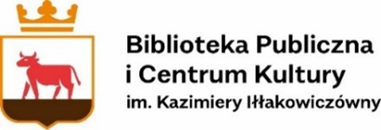 Karta zgłoszeniaCZYTAJĄCY RODZICE W AKCJI
(edycja 4)

Konkurs czytelniczy dla czytających rodziców, którzy czytają dzieciom w wieku 0 – 3 lat
 (proszę wypełnić drukowanymi literami)IMIĘ I NAZWISKO…………………………………………………………………………………………………………………………………
NUMER KARTY CZYTELNIKA………………………………………………………………………………………………………………….ADRES ZAMIESZKANIA………………………………………………………………………………………………………………………….MIEJSCOWOŚĆ...........................................................................................................................................
KOD POCZTOWY…………………………………………………………………………………………………………………………………..GMINA.......................................................................................................................................................NUMER TELEFONU RODZICA/ OPIEKUNA…………………………………………………………………………………………….....................................						           …………………………………………. miejscowość, data					                                             podpis uczestnika/ rodzica/ opiekuna  Zostałem/am poinformowany/a, zgodnie z Rozporządzeniem RODO, że:1.Zgodnie z Rozporządzeniem Parlamentu Europejskiego i Rady (UE) 2016/679 z dnia 27 kwietnia 2016 r. w sprawie ochrony osób fizycznych w związku z przetwarzaniem danych osobowych i w sprawie swobodnego przepływu takich danych oraz uchylenia dyrektywy 95/46/WE (ogólne rozporządzenie 
o ochronie danych) (Dz. Urz. UE L 119 z 2016 r., str. 1-88) informujemy, że administratorem danych osobowych udostępnionych w deklaracji uczestnictwa w zajęciach jest Biblioteka Publiczna i Centrum Kultury im. Kazimiery Iłłakowiczówny w Trzciance (BPiCK) z siedzibą przy ul. Sikorskiego 22.2) Administrator przetwarza dane osobowe na podstawie:a) art. 9 ust. 2 lit. i) w zw. z art. 6 ust 1 lit. c) i e) rozporządzenia RODO oraz ustawą z dnia 10 maja 2018r. (Dz.U.2018 poz.100 z późn. zm.) w zw. z art. 17 ustawy z dnia 2 marca 2020 r. o szczególnych rozwiązaniach związanych z zapobieganiem, przeciwdziałaniem i zwalczaniem COVID-19, innych chorób zakaźnych oraz wywołanych nimi sytuacji kryzysowych (Dz.U. z 2020 r. poz. 374 z późn. zm.) - celem zapobiegania i zwalczania epidemii wywołanej koronawirusem SARS-CoV-2;b) art. 6 ust. 1 lit. b RODO w celu zawarcia, realizacji i rozliczenia umowy oraz realizacji udziału uczestnika w wydarzeniu3.Inspektorem Ochrony Danych jest Pan Jarosław Wieczorek, e-mail: jarek@pcnet.com.pl, 
Tel. 67/216 84 00.4.Uczestnicy akcji czytelniczej/ konkursu przystępując do niej wyrażają zgodę na przetwarzanie danych osobowych (imię i nazwisko uczestnika i opiekuna, PESEL, adres, tel. kontaktowy), wyłącznie dla potrzeb niezbędnych do realizacji zadania. Uczestnicy przyjmują do wiadomości, że podanie danych jest dobrowolne i że każdemu uczestnikowi przysługuje prawo dostępu do treści swoich danych oraz ich poprawiania.5.Dane osobowe osób, o których mowa w ust. 1, będą przetwarzane przez Administratora na podstawie art. 6 ust.1 lit. f) RODO jedynie w celu i zakresie niezbędnym do wykonania zadań Administratora danych osobowych związanych z realizacją zadania.6. Dane osobowe uczestników akcji/ konkursu będą przetwarzane do celów promocyjnych i statystycznych BPiCK w Trzciance.7.Wizerunek może być umieszczany w gablotach i innych miejscach do tego przeznaczonych 
na terenie BPiCK oraz mediach, stronie internetowej i portalach społecznościowych. 8.Uczestnikom w związku z przetwarzaniem ich danych osobowych przysługuje prawo do wniesienia skargi do Prezesa Urzędu Ochrony Danych Osobowych.9.Podanie danych osobowych przez uczestników jest wymagane dla prawidłowej realizacji zadeklarowanej akcji/ konkursu.10.W oparciu o dane osobowe uczestników Administrator nie  będzie podejmował zautomatyzowanych decyzji, w tym decyzji będących wynikiem profilowania w rozumieniu RODO.
    …..………………………………..					…………………………..…………………………….      miejscowość i data						 podpis rodzica/ opiekuna